Муниципальное бюджетное дошкольное образовательное учреждение детский сад № 7 «Радуга» Кулундинского района Алтайского краяКонспект экскурсии на стадион «Локомотив»( для старшей группы)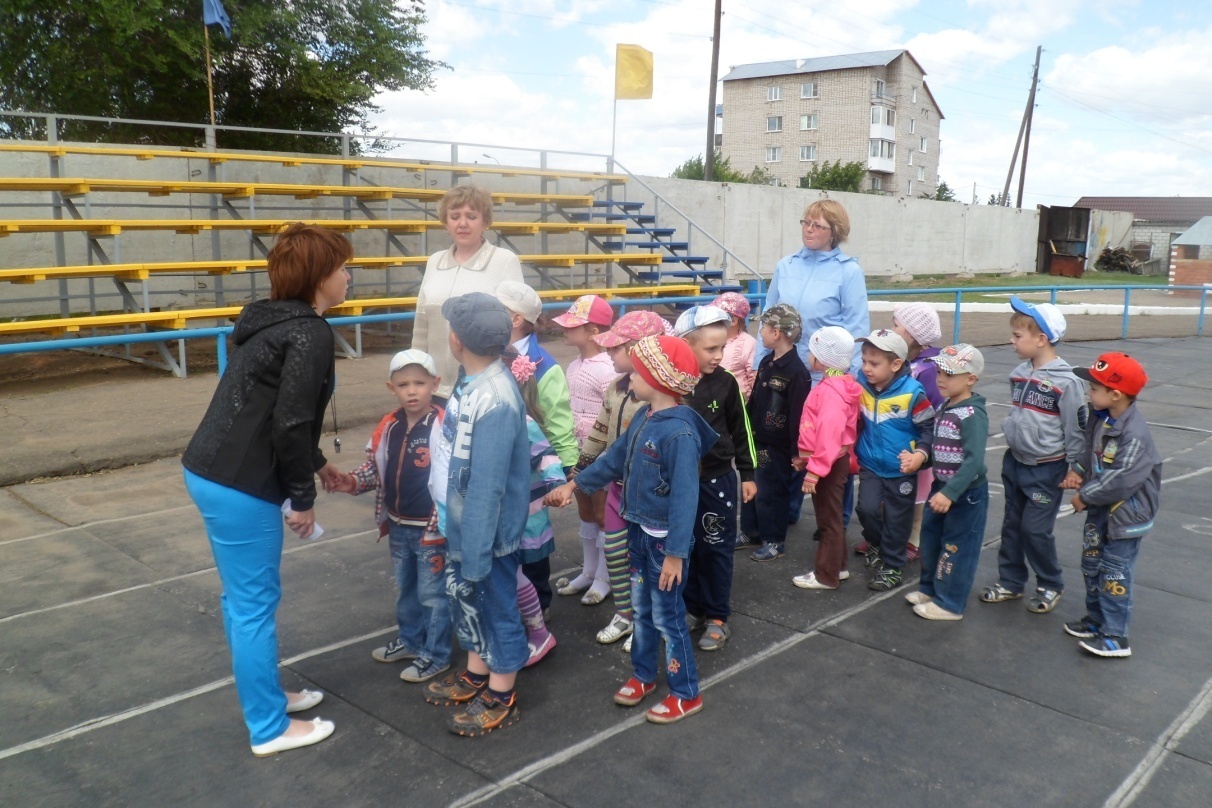                                                                                                       Подготовила: руководитель физического                                                                                        воспитания Ивашина (Горлова) О.В.с. Кулунда2015г. 
Задачи:
Образовательные:
1. Расширять представления детей о спортивной жизни села: спортивных сооружениях, различных видах спорта; о профессиях, связанных с физическим воспитанием. 
2. Совершенствовать умения ориентироваться в окружающем пространстве.3. Продолжать работу по освоению детьми более сложных форм двигательной активности (игры с элементами спорта). 
Воспитательные:
1. Побуждать детей к соблюдению правил поведения в
общественных местах. 
2. Воспитывать чувство патриотизма и гордости за спортсменов села. 
3. Мотивировать стремление заниматься спортом. 
4. Формировать навыки сотрудничества. 
Оборудование: мячи, обручи, ориентиры, скакалки.
Ход экскурсии:
1 часть (беседа, рассказ)
Руководитель физического воспитания (РФВ): Ребята, сейчас мы отправимся на экскурсию на  спортивную площадку нашего села – стадион «Локомотив». 
 РФВ: Дети, куда мы пришли? 
Дети: На стадион. РФВ: Что такое стадион?Стадио́н - сооружение для спортивных целей. Обычно включает большое поле с беговыми дорожками вокруг и места для зрителей, расположенные ступенчато вокруг поля. Также часто содержит дополнительные площадки и вспомогательные помещения для тренировки и переодевания команд. 
РФВ: Дети, а вы знаете, как называется он? Правильно, «Локомотив» .
А какие виды спорта вы знаете? 
Дети: Футбол, хоккей, волейбол, баскетбол, теннис, художественная гимнастика, фигурное катание, легкая атлетика, лыжный спорт и т.д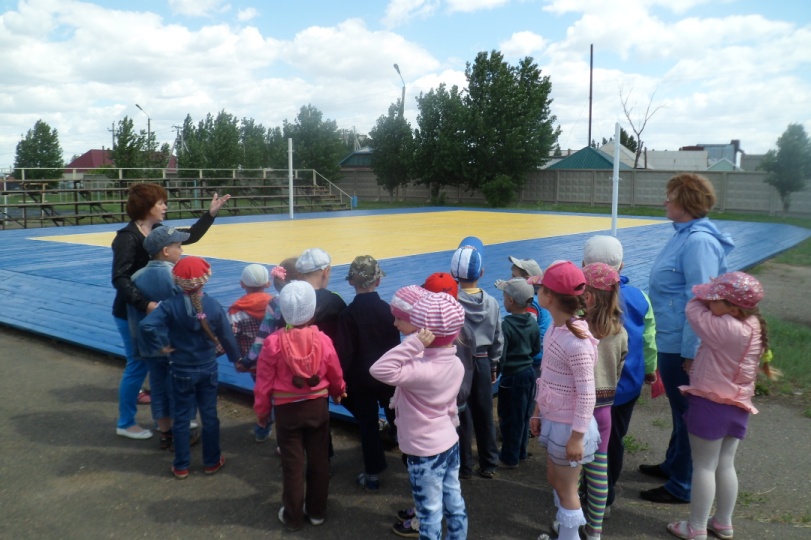 РФВ: А сейчас, ребята, мы обойдем весь стадион, посмотрим, что здесь находится. Перед нами футбольное поле.  По краям расположены беговые дорожки. На них тренируются легкоатлеты. Есть волейбольная, баскетбольная площадки, площадка для игры в « Городки». Есть скамейки, на которых можно посидеть и отдохнуть. 
РФВ: Как называются места для зрителей? 
Дети: Трибуны. 
РФВ: А какими качествами должны обладать спортсмены? 
Дети: Силой, смелостью, быстротой, ловкостью, меткостью. РФВ: Предлагаю соревнования, эстафеты.
2 часть. Игры и игровые упражнения, эстафеты.(Дети делятся на две команды)
РФВ: Команды, равняйсь, смирно!           Дружно солнцу улыбнитесь,           на разминку становитесь.          Начинаем мы разминку,          Ровно держим нашу спинку.А теперь потопаем, И ещё похлопаем.Влево, вправо наклонились,И тихонько опустились.А теперь попрыгаем,Ножками подвигаем.Всё, дышите, не дышите,Всё в порядке – отдохните!Ребята, отгадайте загадку: Его бьют, а он не плачет,Веселее только скачет.  (Мяч)Эстафета 1. Бег с передачей мяча. У первых игроков в руках мяч, по сигналу они бегут до ориентира, оббегают его, возвращаются к своей команде и передают мяч следующему игроку.Эстафета 2. Прыжки с мячом.Первые игроки зажимают мяч коленками и прыгают до ориентира, возвращаются бегом, держа мяч в раках.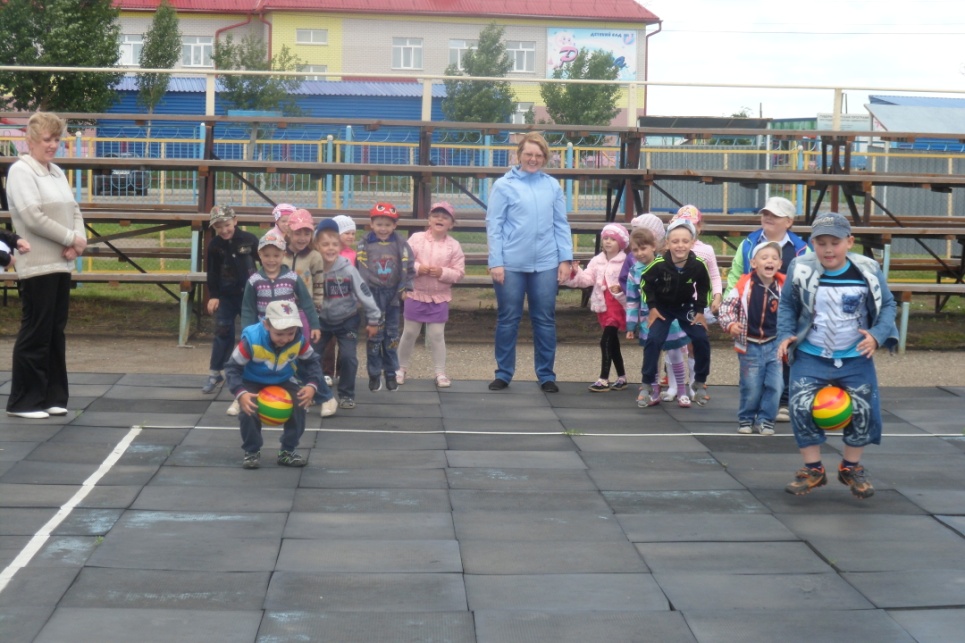 Загадка:В руки ты меня возьми, 
Прыгать поскорей начни. 
Раз прыжок и два прыжок, 
Угадай, кто я, дружок? (Скакалка)Эстафета 3. «Со скакалкой я дружу».Прыгаем на скакалке до ориентира, возвращаемся бегом, держа скакалку в руках.
РФВ: Сейчас обруч покатаем,          Он от нас, а мы за ним.          Покатаем, покатаем,          Ему падать не дадим.Эстафета 3. «Ему падать не дадим»».Обруч катим до ориентира, возвращаемся бегом, обруч держим в руках.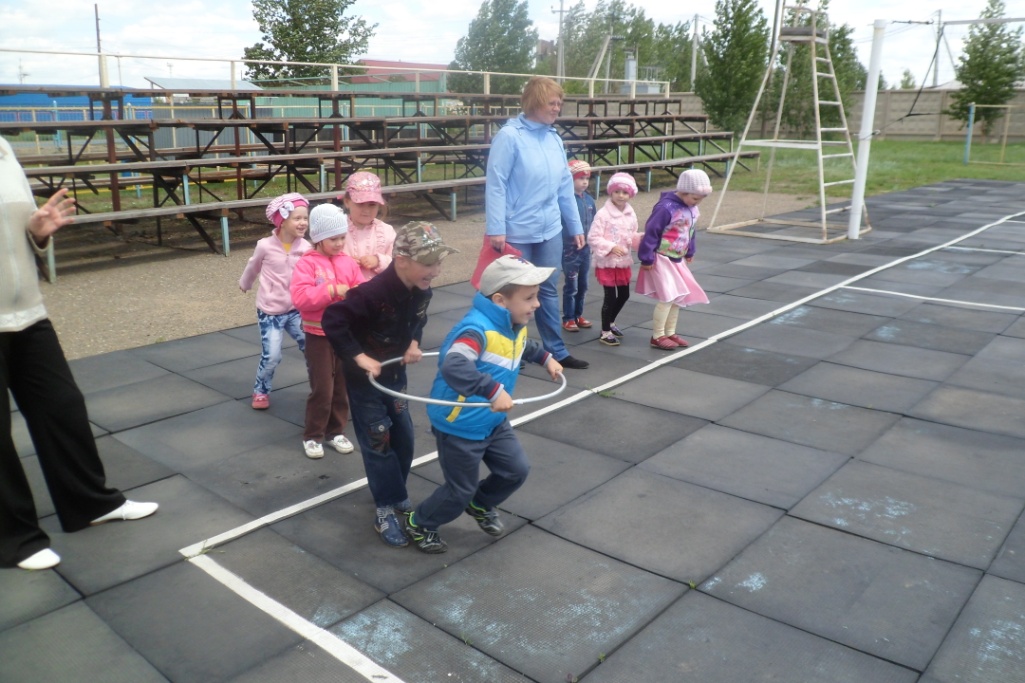 РФВ: Молодцы, ребята!           Если  хочешь быть умелым,          Ловким, быстрым, сильным, смелым,          Научись любить скакалки,          Обручи, мячи и палки.          Будешь ты тогда здоров,          Обойдёшься без докторов!!
3 часть. Игра малой подвижности «Ровным кругом».

Подведение итогов и возвращение в детский сад.
Вопросы к детям: Дети, где мы с вами сегодня побывали? что вам понравилось, что особенно запомнилось? Что показалось трудным? Как хотели бы поиграть в следующий раз? Какими качествами вы бы хотели обладать? Почему? (ответы детей).
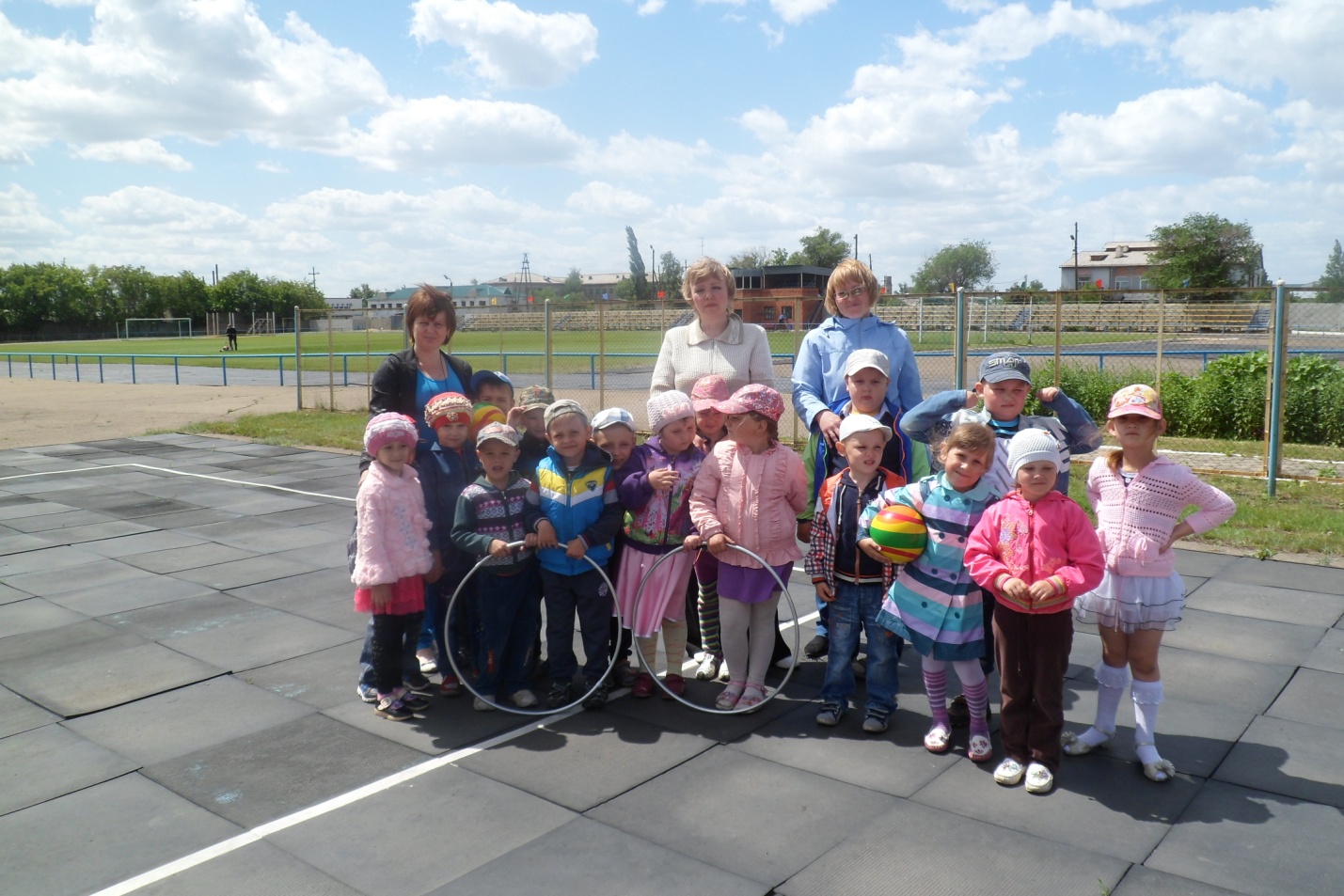 